In seguito ad alcuni disguidi e difficoltà relativamente alle policy e alla sicurezza dei link permanenti, creati in questi giorni, si consiglia di procedere nel modo seguente: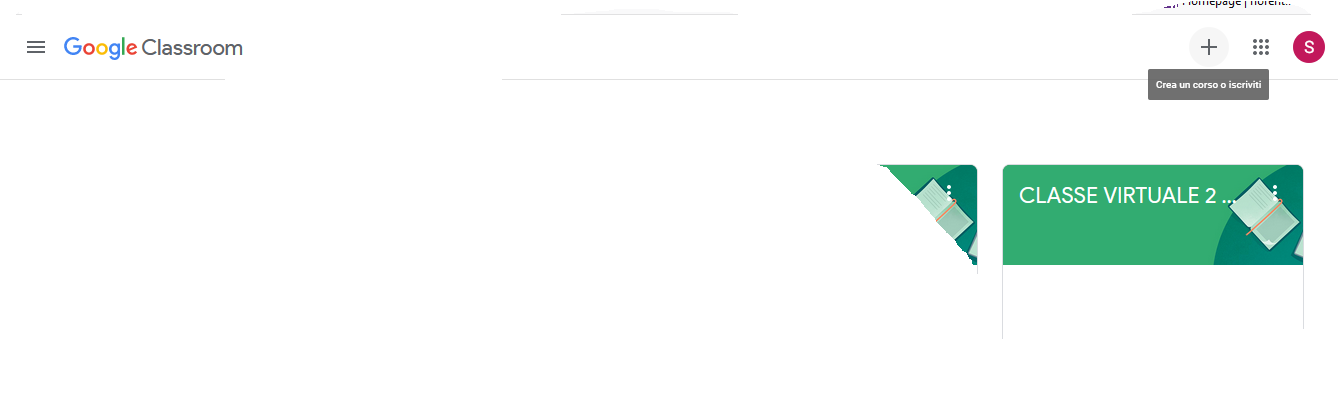 Il coordinatore crei  su classroom una classe denominata  come nell’esempio in modo da distinguerla facilmente dalle altre classi  di cui ogni docente fa parte:  ad es: CLASSE VIRTUALE 2Eafm  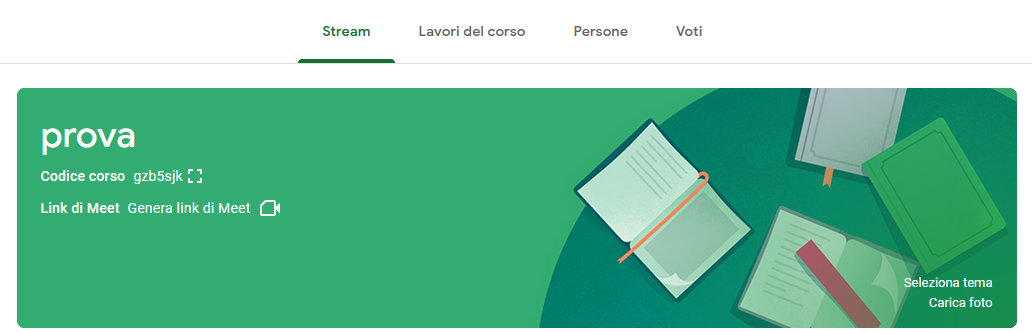 Generi il link incorporato nell’iconaAlla voce persone inserisca i nomi dei docenti e li inviti a insegnare nella classeInserisca poi i nomi degli alunni e li inviti con il tasto in basso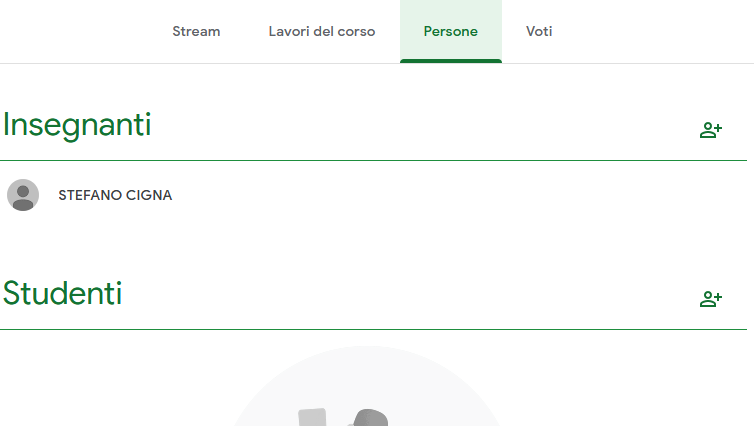 Ogni docente dovrà accettare l’invito e  troverà su classroom, tra le proprie, le icone delle classi virtuali in cui è invitato ad insegnare e potrà entrare tramite queste.Lo stesso accadrà per gli alunni.In questo modo si garantiranno i diversi livelli tra docenti e studenti che non sono previsti creando gli eventi con Meet o Calendar.